Краткосрочное  планирование урока.Краткосрочное  планирование урока.Краткосрочное  планирование урока.Краткосрочное  планирование урока.Краткосрочное  планирование урока.Краткосрочное  планирование урока.Раздел: 7.1.1. Признаки равенства треугольников.Раздел: 7.1.1. Признаки равенства треугольников.Раздел: 7.1.1. Признаки равенства треугольников.Раздел: 7.1.1. Признаки равенства треугольников.Раздел: 7.1.1. Признаки равенства треугольников.ШГВОШГВОШГВОШГВОШГВОШГВОДата: Дата: Дата: ФИО учителя: Джумашева Д.К.ФИО учителя: Джумашева Д.К.ФИО учителя: Джумашева Д.К.ФИО учителя: Джумашева Д.К.ФИО учителя: Джумашева Д.К.ФИО учителя: Джумашева Д.К.ФИО учителя: Джумашева Д.К.ФИО учителя: Джумашева Д.К.Класс: 7 Класс: 7 Класс: 7 Количествоприсутствующих:Количествоприсутствующих:Количествоприсутствующих:Количествоприсутствующих:Количествоотсутствующих:Количествоотсутствующих:Количествоотсутствующих:Количествоотсутствующих:Тема урока: Признаки равенства треугольниковТема урока: Признаки равенства треугольниковТема урока: Признаки равенства треугольниковКоличествоприсутствующих:Количествоприсутствующих:Количествоприсутствующих:Количествоприсутствующих:Количествоотсутствующих:Количествоотсутствующих:Количествоотсутствующих:Количествоотсутствующих:Тема урока: Признаки равенства треугольниковТема урока: Признаки равенства треугольниковТема урока: Признаки равенства треугольниковЦели обучения, достигаемыена этом урокеЦели обучения, достигаемыена этом урокеЦели обучения, достигаемыена этом уроке7.1.1.22    Применять признаки равенства треугольников при решении задач на вычисление и на доказательство7.1.1.22    Применять признаки равенства треугольников при решении задач на вычисление и на доказательство7.1.1.22    Применять признаки равенства треугольников при решении задач на вычисление и на доказательство7.1.1.22    Применять признаки равенства треугольников при решении задач на вычисление и на доказательство7.1.1.22    Применять признаки равенства треугольников при решении задач на вычисление и на доказательство7.1.1.22    Применять признаки равенства треугольников при решении задач на вычисление и на доказательство7.1.1.22    Применять признаки равенства треугольников при решении задач на вычисление и на доказательство7.1.1.22    Применять признаки равенства треугольников при решении задач на вычисление и на доказательствоЦель урока:Цель урока:Цель урока:Все учащиеся будут: знать и применять  признаки равенства треугольников при решении опорных задач.Большинство учащихся смогут: доказывать признаки равенство треугольников;Некоторые учащиеся смогут: применять признаки равенства треугольников при решении задач более высокого уровняВсе учащиеся будут: знать и применять  признаки равенства треугольников при решении опорных задач.Большинство учащихся смогут: доказывать признаки равенство треугольников;Некоторые учащиеся смогут: применять признаки равенства треугольников при решении задач более высокого уровняВсе учащиеся будут: знать и применять  признаки равенства треугольников при решении опорных задач.Большинство учащихся смогут: доказывать признаки равенство треугольников;Некоторые учащиеся смогут: применять признаки равенства треугольников при решении задач более высокого уровняВсе учащиеся будут: знать и применять  признаки равенства треугольников при решении опорных задач.Большинство учащихся смогут: доказывать признаки равенство треугольников;Некоторые учащиеся смогут: применять признаки равенства треугольников при решении задач более высокого уровняВсе учащиеся будут: знать и применять  признаки равенства треугольников при решении опорных задач.Большинство учащихся смогут: доказывать признаки равенство треугольников;Некоторые учащиеся смогут: применять признаки равенства треугольников при решении задач более высокого уровняВсе учащиеся будут: знать и применять  признаки равенства треугольников при решении опорных задач.Большинство учащихся смогут: доказывать признаки равенство треугольников;Некоторые учащиеся смогут: применять признаки равенства треугольников при решении задач более высокого уровняВсе учащиеся будут: знать и применять  признаки равенства треугольников при решении опорных задач.Большинство учащихся смогут: доказывать признаки равенство треугольников;Некоторые учащиеся смогут: применять признаки равенства треугольников при решении задач более высокого уровняВсе учащиеся будут: знать и применять  признаки равенства треугольников при решении опорных задач.Большинство учащихся смогут: доказывать признаки равенство треугольников;Некоторые учащиеся смогут: применять признаки равенства треугольников при решении задач более высокого уровняКритерии оцениванияКритерии оцениванияКритерии оценивания-Знает и применяет признаки равенства треуг-ков при решении задач;-Знает и применяет признаки равенства треуг-ков при решении задач;-Знает и применяет признаки равенства треуг-ков при решении задач;-Знает и применяет признаки равенства треуг-ков при решении задач;-Знает и применяет признаки равенства треуг-ков при решении задач;-Знает и применяет признаки равенства треуг-ков при решении задач;-Знает и применяет признаки равенства треуг-ков при решении задач;-Знает и применяет признаки равенства треуг-ков при решении задач;Уровень мыслит навыковУровень мыслит навыковУровень мыслит навыковПонимание, применение и анализПонимание, применение и анализПонимание, применение и анализПонимание, применение и анализПонимание, применение и анализПонимание, применение и анализПонимание, применение и анализПонимание, применение и анализЯзыковые задачиЯзыковые задачиЯзыковые задачиУчащиеся могут: Формулировать признаки, равенства треугольников;Комментировать ход решения задачи;  излагать свои мысли; отвечать на вопросы. Развитие грамотной математической речи Лексика и терминология: угол, сторона, треугольник, равенство треугольников, соответственные стороны.Набор полезных фраз для диалога:- Если две стороны  …- Если сторона и два прилежащих к ней  …- Два треугольника равны…Учащиеся могут: Формулировать признаки, равенства треугольников;Комментировать ход решения задачи;  излагать свои мысли; отвечать на вопросы. Развитие грамотной математической речи Лексика и терминология: угол, сторона, треугольник, равенство треугольников, соответственные стороны.Набор полезных фраз для диалога:- Если две стороны  …- Если сторона и два прилежащих к ней  …- Два треугольника равны…Учащиеся могут: Формулировать признаки, равенства треугольников;Комментировать ход решения задачи;  излагать свои мысли; отвечать на вопросы. Развитие грамотной математической речи Лексика и терминология: угол, сторона, треугольник, равенство треугольников, соответственные стороны.Набор полезных фраз для диалога:- Если две стороны  …- Если сторона и два прилежащих к ней  …- Два треугольника равны…Учащиеся могут: Формулировать признаки, равенства треугольников;Комментировать ход решения задачи;  излагать свои мысли; отвечать на вопросы. Развитие грамотной математической речи Лексика и терминология: угол, сторона, треугольник, равенство треугольников, соответственные стороны.Набор полезных фраз для диалога:- Если две стороны  …- Если сторона и два прилежащих к ней  …- Два треугольника равны…Учащиеся могут: Формулировать признаки, равенства треугольников;Комментировать ход решения задачи;  излагать свои мысли; отвечать на вопросы. Развитие грамотной математической речи Лексика и терминология: угол, сторона, треугольник, равенство треугольников, соответственные стороны.Набор полезных фраз для диалога:- Если две стороны  …- Если сторона и два прилежащих к ней  …- Два треугольника равны…Учащиеся могут: Формулировать признаки, равенства треугольников;Комментировать ход решения задачи;  излагать свои мысли; отвечать на вопросы. Развитие грамотной математической речи Лексика и терминология: угол, сторона, треугольник, равенство треугольников, соответственные стороны.Набор полезных фраз для диалога:- Если две стороны  …- Если сторона и два прилежащих к ней  …- Два треугольника равны…Учащиеся могут: Формулировать признаки, равенства треугольников;Комментировать ход решения задачи;  излагать свои мысли; отвечать на вопросы. Развитие грамотной математической речи Лексика и терминология: угол, сторона, треугольник, равенство треугольников, соответственные стороны.Набор полезных фраз для диалога:- Если две стороны  …- Если сторона и два прилежащих к ней  …- Два треугольника равны…Учащиеся могут: Формулировать признаки, равенства треугольников;Комментировать ход решения задачи;  излагать свои мысли; отвечать на вопросы. Развитие грамотной математической речи Лексика и терминология: угол, сторона, треугольник, равенство треугольников, соответственные стороны.Набор полезных фраз для диалога:- Если две стороны  …- Если сторона и два прилежащих к ней  …- Два треугольника равны…Воспитание ценностейВоспитание ценностейВоспитание ценностейЛокальные цели: воспитание ответственности, самостоятельности, сотрудничества, аккуратности, трудолюбия.Глобальные цели: приобретение навыков, необходимых для жизни в обществе, активной жизненной позиции.Локальные цели: воспитание ответственности, самостоятельности, сотрудничества, аккуратности, трудолюбия.Глобальные цели: приобретение навыков, необходимых для жизни в обществе, активной жизненной позиции.Локальные цели: воспитание ответственности, самостоятельности, сотрудничества, аккуратности, трудолюбия.Глобальные цели: приобретение навыков, необходимых для жизни в обществе, активной жизненной позиции.Локальные цели: воспитание ответственности, самостоятельности, сотрудничества, аккуратности, трудолюбия.Глобальные цели: приобретение навыков, необходимых для жизни в обществе, активной жизненной позиции.Локальные цели: воспитание ответственности, самостоятельности, сотрудничества, аккуратности, трудолюбия.Глобальные цели: приобретение навыков, необходимых для жизни в обществе, активной жизненной позиции.Локальные цели: воспитание ответственности, самостоятельности, сотрудничества, аккуратности, трудолюбия.Глобальные цели: приобретение навыков, необходимых для жизни в обществе, активной жизненной позиции.Локальные цели: воспитание ответственности, самостоятельности, сотрудничества, аккуратности, трудолюбия.Глобальные цели: приобретение навыков, необходимых для жизни в обществе, активной жизненной позиции.Локальные цели: воспитание ответственности, самостоятельности, сотрудничества, аккуратности, трудолюбия.Глобальные цели: приобретение навыков, необходимых для жизни в обществе, активной жизненной позиции.Межпредметная связьМежпредметная связьМежпредметная связьРусский язык, математика, черчение. Русский язык, математика, черчение. Русский язык, математика, черчение. Русский язык, математика, черчение. Русский язык, математика, черчение. Русский язык, математика, черчение. Русский язык, математика, черчение. Русский язык, математика, черчение. Предыдущие знанияПредыдущие знанияПредыдущие знанияТреугольник, угол, вертикальные и смежные углы, сторона,  длина, единицы измерения, градус.Треугольник, угол, вертикальные и смежные углы, сторона,  длина, единицы измерения, градус.Треугольник, угол, вертикальные и смежные углы, сторона,  длина, единицы измерения, градус.Треугольник, угол, вертикальные и смежные углы, сторона,  длина, единицы измерения, градус.Треугольник, угол, вертикальные и смежные углы, сторона,  длина, единицы измерения, градус.Треугольник, угол, вертикальные и смежные углы, сторона,  длина, единицы измерения, градус.Треугольник, угол, вертикальные и смежные углы, сторона,  длина, единицы измерения, градус.Треугольник, угол, вертикальные и смежные углы, сторона,  длина, единицы измерения, градус.Ход урокаХод урокаХод урокаХод урокаХод урокаХод урокаХод урокаХод урокаХод урокаХод урокаЗапланированные этапы урокаЗапланированные этапы урокаЗапланированные этапы урокаЗапланированные этапы урокаВиды упражнений, запланированных на урок:Виды упражнений, запланированных на урок:Виды упражнений, запланированных на урок:Виды упражнений, запланированных на урок:Виды упражнений, запланированных на урок:Начало урокаНачало урокаI. Организационный этап.Карточки с условиями:1 ряд - собирает I признак.     2.ряд - собирает II признак3. ряд - собирает III признак I. Организационный этап.Карточки с условиями:1 ряд - собирает I признак.     2.ряд - собирает II признак3. ряд - собирает III признак I. Организационный этап.Карточки с условиями:1 ряд - собирает I признак.     2.ряд - собирает II признак3. ряд - собирает III признак I. Организационный этап.Карточки с условиями:1 ряд - собирает I признак.     2.ряд - собирает II признак3. ряд - собирает III признак I. Организационный этап.Карточки с условиями:1 ряд - собирает I признак.     2.ряд - собирает II признак3. ряд - собирает III признак I. Организационный этап.Карточки с условиями:1 ряд - собирает I признак.     2.ряд - собирает II признак3. ряд - собирает III признак I. Организационный этап.Карточки с условиями:1 ряд - собирает I признак.     2.ряд - собирает II признак3. ряд - собирает III признак Ф.О. наблюдение, устные конструктивные  комментарии. Решение задач по готовым чертежам.  Найти пары равных треугольников и доказать их равенство. B                         C            В                      C           B           D                             		    	                   	М                           С	A    	         D            А	         D                         A        N                                                                                                             Защита: от каждого ряда выходит представитель  из предложенных заданий показывает решение задачи по своему признаку.Дескрипторы:-распознает соответствующий признак равенства треугольника к соответствующей задачи; - записывает соответствующие  равные элементы треугольников;-   применяет признак равенства треугольников. Обратная связь: учитель при необходимости задает вопросы, требующие конкретизации, поощрение учителем.Индивидуальная работа (4 варианта)1. вариант.   1. Треугольники АFE и  ВСD равны. Найди сторону FА, если  ВD=9 см, ЕF= 12 см, а периметр треугольника ВСD равен 31 см.         B           C2. Найти периметр четырехугольника АВСD, если АС=5 см, а периметр треугольника АВС равен 13 см.                                                                                                                                                                                                                                                                                                                                                                 A               D                                                                                             3. В треугольнике DEF проведены медианы  DM  и   EN . Найти DM, если периметр треугольникаENF равен 23 см. DF = EF = 10 cм.2. вариант. 1. Треугольники ABD и BCD равны. Найдите сторону AD , если AB=7, BC=6, а периметр треугольника ABD равен 18 см.                         В         С2. Найдите длину отрезка BD, если периметр четырехугольника ABCD равен 18 см, а периметр треугольника BCD = 12 см.            	                                                                                                    А         D  3. В треугольнике ABC проведены медианы CK и AM. Найдите периметр треугольника BKC, если AM = 5 см, AB = BC = 4 см. Ф.О. наблюдение, устные конструктивные  комментарии. Решение задач по готовым чертежам.  Найти пары равных треугольников и доказать их равенство. B                         C            В                      C           B           D                             		    	                   	М                           С	A    	         D            А	         D                         A        N                                                                                                             Защита: от каждого ряда выходит представитель  из предложенных заданий показывает решение задачи по своему признаку.Дескрипторы:-распознает соответствующий признак равенства треугольника к соответствующей задачи; - записывает соответствующие  равные элементы треугольников;-   применяет признак равенства треугольников. Обратная связь: учитель при необходимости задает вопросы, требующие конкретизации, поощрение учителем.Индивидуальная работа (4 варианта)1. вариант.   1. Треугольники АFE и  ВСD равны. Найди сторону FА, если  ВD=9 см, ЕF= 12 см, а периметр треугольника ВСD равен 31 см.         B           C2. Найти периметр четырехугольника АВСD, если АС=5 см, а периметр треугольника АВС равен 13 см.                                                                                                                                                                                                                                                                                                                                                                 A               D                                                                                             3. В треугольнике DEF проведены медианы  DM  и   EN . Найти DM, если периметр треугольникаENF равен 23 см. DF = EF = 10 cм.2. вариант. 1. Треугольники ABD и BCD равны. Найдите сторону AD , если AB=7, BC=6, а периметр треугольника ABD равен 18 см.                         В         С2. Найдите длину отрезка BD, если периметр четырехугольника ABCD равен 18 см, а периметр треугольника BCD = 12 см.            	                                                                                                    А         D  3. В треугольнике ABC проведены медианы CK и AM. Найдите периметр треугольника BKC, если AM = 5 см, AB = BC = 4 см. Ф.О. наблюдение, устные конструктивные  комментарии. Решение задач по готовым чертежам.  Найти пары равных треугольников и доказать их равенство. B                         C            В                      C           B           D                             		    	                   	М                           С	A    	         D            А	         D                         A        N                                                                                                             Защита: от каждого ряда выходит представитель  из предложенных заданий показывает решение задачи по своему признаку.Дескрипторы:-распознает соответствующий признак равенства треугольника к соответствующей задачи; - записывает соответствующие  равные элементы треугольников;-   применяет признак равенства треугольников. Обратная связь: учитель при необходимости задает вопросы, требующие конкретизации, поощрение учителем.Индивидуальная работа (4 варианта)1. вариант.   1. Треугольники АFE и  ВСD равны. Найди сторону FА, если  ВD=9 см, ЕF= 12 см, а периметр треугольника ВСD равен 31 см.         B           C2. Найти периметр четырехугольника АВСD, если АС=5 см, а периметр треугольника АВС равен 13 см.                                                                                                                                                                                                                                                                                                                                                                 A               D                                                                                             3. В треугольнике DEF проведены медианы  DM  и   EN . Найти DM, если периметр треугольникаENF равен 23 см. DF = EF = 10 cм.2. вариант. 1. Треугольники ABD и BCD равны. Найдите сторону AD , если AB=7, BC=6, а периметр треугольника ABD равен 18 см.                         В         С2. Найдите длину отрезка BD, если периметр четырехугольника ABCD равен 18 см, а периметр треугольника BCD = 12 см.            	                                                                                                    А         D  3. В треугольнике ABC проведены медианы CK и AM. Найдите периметр треугольника BKC, если AM = 5 см, AB = BC = 4 см. Ф.О. наблюдение, устные конструктивные  комментарии. Решение задач по готовым чертежам.  Найти пары равных треугольников и доказать их равенство. B                         C            В                      C           B           D                             		    	                   	М                           С	A    	         D            А	         D                         A        N                                                                                                             Защита: от каждого ряда выходит представитель  из предложенных заданий показывает решение задачи по своему признаку.Дескрипторы:-распознает соответствующий признак равенства треугольника к соответствующей задачи; - записывает соответствующие  равные элементы треугольников;-   применяет признак равенства треугольников. Обратная связь: учитель при необходимости задает вопросы, требующие конкретизации, поощрение учителем.Индивидуальная работа (4 варианта)1. вариант.   1. Треугольники АFE и  ВСD равны. Найди сторону FА, если  ВD=9 см, ЕF= 12 см, а периметр треугольника ВСD равен 31 см.         B           C2. Найти периметр четырехугольника АВСD, если АС=5 см, а периметр треугольника АВС равен 13 см.                                                                                                                                                                                                                                                                                                                                                                 A               D                                                                                             3. В треугольнике DEF проведены медианы  DM  и   EN . Найти DM, если периметр треугольникаENF равен 23 см. DF = EF = 10 cм.2. вариант. 1. Треугольники ABD и BCD равны. Найдите сторону AD , если AB=7, BC=6, а периметр треугольника ABD равен 18 см.                         В         С2. Найдите длину отрезка BD, если периметр четырехугольника ABCD равен 18 см, а периметр треугольника BCD = 12 см.            	                                                                                                    А         D  3. В треугольнике ABC проведены медианы CK и AM. Найдите периметр треугольника BKC, если AM = 5 см, AB = BC = 4 см. Ф.О. наблюдение, устные конструктивные  комментарии. Решение задач по готовым чертежам.  Найти пары равных треугольников и доказать их равенство. B                         C            В                      C           B           D                             		    	                   	М                           С	A    	         D            А	         D                         A        N                                                                                                             Защита: от каждого ряда выходит представитель  из предложенных заданий показывает решение задачи по своему признаку.Дескрипторы:-распознает соответствующий признак равенства треугольника к соответствующей задачи; - записывает соответствующие  равные элементы треугольников;-   применяет признак равенства треугольников. Обратная связь: учитель при необходимости задает вопросы, требующие конкретизации, поощрение учителем.Индивидуальная работа (4 варианта)1. вариант.   1. Треугольники АFE и  ВСD равны. Найди сторону FА, если  ВD=9 см, ЕF= 12 см, а периметр треугольника ВСD равен 31 см.         B           C2. Найти периметр четырехугольника АВСD, если АС=5 см, а периметр треугольника АВС равен 13 см.                                                                                                                                                                                                                                                                                                                                                                 A               D                                                                                             3. В треугольнике DEF проведены медианы  DM  и   EN . Найти DM, если периметр треугольникаENF равен 23 см. DF = EF = 10 cм.2. вариант. 1. Треугольники ABD и BCD равны. Найдите сторону AD , если AB=7, BC=6, а периметр треугольника ABD равен 18 см.                         В         С2. Найдите длину отрезка BD, если периметр четырехугольника ABCD равен 18 см, а периметр треугольника BCD = 12 см.            	                                                                                                    А         D  3. В треугольнике ABC проведены медианы CK и AM. Найдите периметр треугольника BKC, если AM = 5 см, AB = BC = 4 см. Ф.О. наблюдение, устные конструктивные  комментарии. Решение задач по готовым чертежам.  Найти пары равных треугольников и доказать их равенство. B                         C            В                      C           B           D                             		    	                   	М                           С	A    	         D            А	         D                         A        N                                                                                                             Защита: от каждого ряда выходит представитель  из предложенных заданий показывает решение задачи по своему признаку.Дескрипторы:-распознает соответствующий признак равенства треугольника к соответствующей задачи; - записывает соответствующие  равные элементы треугольников;-   применяет признак равенства треугольников. Обратная связь: учитель при необходимости задает вопросы, требующие конкретизации, поощрение учителем.Индивидуальная работа (4 варианта)1. вариант.   1. Треугольники АFE и  ВСD равны. Найди сторону FА, если  ВD=9 см, ЕF= 12 см, а периметр треугольника ВСD равен 31 см.         B           C2. Найти периметр четырехугольника АВСD, если АС=5 см, а периметр треугольника АВС равен 13 см.                                                                                                                                                                                                                                                                                                                                                                 A               D                                                                                             3. В треугольнике DEF проведены медианы  DM  и   EN . Найти DM, если периметр треугольникаENF равен 23 см. DF = EF = 10 cм.2. вариант. 1. Треугольники ABD и BCD равны. Найдите сторону AD , если AB=7, BC=6, а периметр треугольника ABD равен 18 см.                         В         С2. Найдите длину отрезка BD, если периметр четырехугольника ABCD равен 18 см, а периметр треугольника BCD = 12 см.            	                                                                                                    А         D  3. В треугольнике ABC проведены медианы CK и AM. Найдите периметр треугольника BKC, если AM = 5 см, AB = BC = 4 см. Ф.О. наблюдение, устные конструктивные  комментарии. Решение задач по готовым чертежам.  Найти пары равных треугольников и доказать их равенство. B                         C            В                      C           B           D                             		    	                   	М                           С	A    	         D            А	         D                         A        N                                                                                                             Защита: от каждого ряда выходит представитель  из предложенных заданий показывает решение задачи по своему признаку.Дескрипторы:-распознает соответствующий признак равенства треугольника к соответствующей задачи; - записывает соответствующие  равные элементы треугольников;-   применяет признак равенства треугольников. Обратная связь: учитель при необходимости задает вопросы, требующие конкретизации, поощрение учителем.Индивидуальная работа (4 варианта)1. вариант.   1. Треугольники АFE и  ВСD равны. Найди сторону FА, если  ВD=9 см, ЕF= 12 см, а периметр треугольника ВСD равен 31 см.         B           C2. Найти периметр четырехугольника АВСD, если АС=5 см, а периметр треугольника АВС равен 13 см.                                                                                                                                                                                                                                                                                                                                                                 A               D                                                                                             3. В треугольнике DEF проведены медианы  DM  и   EN . Найти DM, если периметр треугольникаENF равен 23 см. DF = EF = 10 cм.2. вариант. 1. Треугольники ABD и BCD равны. Найдите сторону AD , если AB=7, BC=6, а периметр треугольника ABD равен 18 см.                         В         С2. Найдите длину отрезка BD, если периметр четырехугольника ABCD равен 18 см, а периметр треугольника BCD = 12 см.            	                                                                                                    А         D  3. В треугольнике ABC проведены медианы CK и AM. Найдите периметр треугольника BKC, если AM = 5 см, AB = BC = 4 см. 3 вариант.  1. Треугольники BCD и AFE равны.                         Найдите сторону FA, если BD = 7 см, EF = 14 см,                          B           Cа периметр треугольника BCD равен 29 см.2. Найдите периметр четырехугольника ABCD, если AC = 7 см, а периметр треугольника ABC равен 21 см.                      A               D3. В треугольнике DEF проведены медианы DM и EN. Найдите DM, если периметр треугольника ENF равен 35 см, DF = EF = 12 см.4 вариант.   1. Треугольники ABC и MNP равны. Найдите сторону AC, если MN = 9 см, BC = 12 см, а периметр треугольника MNP равен 36см.2. Найдите длину отрезка NP, если периметр                                   N	       Kчетырехугольника MNKP равен 24 см, а периметр треугольника NKP - 19 см.                                                       M      	     P3. В треугольнике ABC проведены медианы CK и AM. Найдите периметр треугольника BKC, если AM = 7 см, AB = BC = 6 см. Учитель собирает работы учащихся. Дескрипторы:1 задача.- Правильно записывает условие задачи; (1 балл)- Находит соответственные стороны треугольника; (1 балл)- Находит длину стороны из формулы нахождения периметра. (1 балл)2 задача.- находит сумму длин двух сторон; (1балл)- может найти периметр четырехугольника; (1 балл)3. задача.- правильно записывает условие задачи; (1 балл)- знает определение медианы ; (1 балл)- доказывает, что медианы проведенные к боковым сторонам в равнобедренном треугольнике равны;(1 балл)- находит длину медианы. (1 балл)Формативное оценивание: графическое оценивание, при необходимости развернутый комментарий учителяДомашнее задание: Прием "Особое задание" Для всех:  Базовый (обязательный) уровень. № 11.26, 11. 29.Для желающих: сочинить сказку на признаки рав-ва треуг-ков или  придумать две задачи на признаки рав-ва треугольника оформить условие задачи в виде карточек и оформить решение данных задач.Рефлексия. Вербальная рефлексия. Как бы вы оценили урок3 вариант.  1. Треугольники BCD и AFE равны.                         Найдите сторону FA, если BD = 7 см, EF = 14 см,                          B           Cа периметр треугольника BCD равен 29 см.2. Найдите периметр четырехугольника ABCD, если AC = 7 см, а периметр треугольника ABC равен 21 см.                      A               D3. В треугольнике DEF проведены медианы DM и EN. Найдите DM, если периметр треугольника ENF равен 35 см, DF = EF = 12 см.4 вариант.   1. Треугольники ABC и MNP равны. Найдите сторону AC, если MN = 9 см, BC = 12 см, а периметр треугольника MNP равен 36см.2. Найдите длину отрезка NP, если периметр                                   N	       Kчетырехугольника MNKP равен 24 см, а периметр треугольника NKP - 19 см.                                                       M      	     P3. В треугольнике ABC проведены медианы CK и AM. Найдите периметр треугольника BKC, если AM = 7 см, AB = BC = 6 см. Учитель собирает работы учащихся. Дескрипторы:1 задача.- Правильно записывает условие задачи; (1 балл)- Находит соответственные стороны треугольника; (1 балл)- Находит длину стороны из формулы нахождения периметра. (1 балл)2 задача.- находит сумму длин двух сторон; (1балл)- может найти периметр четырехугольника; (1 балл)3. задача.- правильно записывает условие задачи; (1 балл)- знает определение медианы ; (1 балл)- доказывает, что медианы проведенные к боковым сторонам в равнобедренном треугольнике равны;(1 балл)- находит длину медианы. (1 балл)Формативное оценивание: графическое оценивание, при необходимости развернутый комментарий учителяДомашнее задание: Прием "Особое задание" Для всех:  Базовый (обязательный) уровень. № 11.26, 11. 29.Для желающих: сочинить сказку на признаки рав-ва треуг-ков или  придумать две задачи на признаки рав-ва треугольника оформить условие задачи в виде карточек и оформить решение данных задач.Рефлексия. Вербальная рефлексия. Как бы вы оценили урок3 вариант.  1. Треугольники BCD и AFE равны.                         Найдите сторону FA, если BD = 7 см, EF = 14 см,                          B           Cа периметр треугольника BCD равен 29 см.2. Найдите периметр четырехугольника ABCD, если AC = 7 см, а периметр треугольника ABC равен 21 см.                      A               D3. В треугольнике DEF проведены медианы DM и EN. Найдите DM, если периметр треугольника ENF равен 35 см, DF = EF = 12 см.4 вариант.   1. Треугольники ABC и MNP равны. Найдите сторону AC, если MN = 9 см, BC = 12 см, а периметр треугольника MNP равен 36см.2. Найдите длину отрезка NP, если периметр                                   N	       Kчетырехугольника MNKP равен 24 см, а периметр треугольника NKP - 19 см.                                                       M      	     P3. В треугольнике ABC проведены медианы CK и AM. Найдите периметр треугольника BKC, если AM = 7 см, AB = BC = 6 см. Учитель собирает работы учащихся. Дескрипторы:1 задача.- Правильно записывает условие задачи; (1 балл)- Находит соответственные стороны треугольника; (1 балл)- Находит длину стороны из формулы нахождения периметра. (1 балл)2 задача.- находит сумму длин двух сторон; (1балл)- может найти периметр четырехугольника; (1 балл)3. задача.- правильно записывает условие задачи; (1 балл)- знает определение медианы ; (1 балл)- доказывает, что медианы проведенные к боковым сторонам в равнобедренном треугольнике равны;(1 балл)- находит длину медианы. (1 балл)Формативное оценивание: графическое оценивание, при необходимости развернутый комментарий учителяДомашнее задание: Прием "Особое задание" Для всех:  Базовый (обязательный) уровень. № 11.26, 11. 29.Для желающих: сочинить сказку на признаки рав-ва треуг-ков или  придумать две задачи на признаки рав-ва треугольника оформить условие задачи в виде карточек и оформить решение данных задач.Рефлексия. Вербальная рефлексия. Как бы вы оценили урок3 вариант.  1. Треугольники BCD и AFE равны.                         Найдите сторону FA, если BD = 7 см, EF = 14 см,                          B           Cа периметр треугольника BCD равен 29 см.2. Найдите периметр четырехугольника ABCD, если AC = 7 см, а периметр треугольника ABC равен 21 см.                      A               D3. В треугольнике DEF проведены медианы DM и EN. Найдите DM, если периметр треугольника ENF равен 35 см, DF = EF = 12 см.4 вариант.   1. Треугольники ABC и MNP равны. Найдите сторону AC, если MN = 9 см, BC = 12 см, а периметр треугольника MNP равен 36см.2. Найдите длину отрезка NP, если периметр                                   N	       Kчетырехугольника MNKP равен 24 см, а периметр треугольника NKP - 19 см.                                                       M      	     P3. В треугольнике ABC проведены медианы CK и AM. Найдите периметр треугольника BKC, если AM = 7 см, AB = BC = 6 см. Учитель собирает работы учащихся. Дескрипторы:1 задача.- Правильно записывает условие задачи; (1 балл)- Находит соответственные стороны треугольника; (1 балл)- Находит длину стороны из формулы нахождения периметра. (1 балл)2 задача.- находит сумму длин двух сторон; (1балл)- может найти периметр четырехугольника; (1 балл)3. задача.- правильно записывает условие задачи; (1 балл)- знает определение медианы ; (1 балл)- доказывает, что медианы проведенные к боковым сторонам в равнобедренном треугольнике равны;(1 балл)- находит длину медианы. (1 балл)Формативное оценивание: графическое оценивание, при необходимости развернутый комментарий учителяДомашнее задание: Прием "Особое задание" Для всех:  Базовый (обязательный) уровень. № 11.26, 11. 29.Для желающих: сочинить сказку на признаки рав-ва треуг-ков или  придумать две задачи на признаки рав-ва треугольника оформить условие задачи в виде карточек и оформить решение данных задач.Рефлексия. Вербальная рефлексия. Как бы вы оценили урок3 вариант.  1. Треугольники BCD и AFE равны.                         Найдите сторону FA, если BD = 7 см, EF = 14 см,                          B           Cа периметр треугольника BCD равен 29 см.2. Найдите периметр четырехугольника ABCD, если AC = 7 см, а периметр треугольника ABC равен 21 см.                      A               D3. В треугольнике DEF проведены медианы DM и EN. Найдите DM, если периметр треугольника ENF равен 35 см, DF = EF = 12 см.4 вариант.   1. Треугольники ABC и MNP равны. Найдите сторону AC, если MN = 9 см, BC = 12 см, а периметр треугольника MNP равен 36см.2. Найдите длину отрезка NP, если периметр                                   N	       Kчетырехугольника MNKP равен 24 см, а периметр треугольника NKP - 19 см.                                                       M      	     P3. В треугольнике ABC проведены медианы CK и AM. Найдите периметр треугольника BKC, если AM = 7 см, AB = BC = 6 см. Учитель собирает работы учащихся. Дескрипторы:1 задача.- Правильно записывает условие задачи; (1 балл)- Находит соответственные стороны треугольника; (1 балл)- Находит длину стороны из формулы нахождения периметра. (1 балл)2 задача.- находит сумму длин двух сторон; (1балл)- может найти периметр четырехугольника; (1 балл)3. задача.- правильно записывает условие задачи; (1 балл)- знает определение медианы ; (1 балл)- доказывает, что медианы проведенные к боковым сторонам в равнобедренном треугольнике равны;(1 балл)- находит длину медианы. (1 балл)Формативное оценивание: графическое оценивание, при необходимости развернутый комментарий учителяДомашнее задание: Прием "Особое задание" Для всех:  Базовый (обязательный) уровень. № 11.26, 11. 29.Для желающих: сочинить сказку на признаки рав-ва треуг-ков или  придумать две задачи на признаки рав-ва треугольника оформить условие задачи в виде карточек и оформить решение данных задач.Рефлексия. Вербальная рефлексия. Как бы вы оценили урок3 вариант.  1. Треугольники BCD и AFE равны.                         Найдите сторону FA, если BD = 7 см, EF = 14 см,                          B           Cа периметр треугольника BCD равен 29 см.2. Найдите периметр четырехугольника ABCD, если AC = 7 см, а периметр треугольника ABC равен 21 см.                      A               D3. В треугольнике DEF проведены медианы DM и EN. Найдите DM, если периметр треугольника ENF равен 35 см, DF = EF = 12 см.4 вариант.   1. Треугольники ABC и MNP равны. Найдите сторону AC, если MN = 9 см, BC = 12 см, а периметр треугольника MNP равен 36см.2. Найдите длину отрезка NP, если периметр                                   N	       Kчетырехугольника MNKP равен 24 см, а периметр треугольника NKP - 19 см.                                                       M      	     P3. В треугольнике ABC проведены медианы CK и AM. Найдите периметр треугольника BKC, если AM = 7 см, AB = BC = 6 см. Учитель собирает работы учащихся. Дескрипторы:1 задача.- Правильно записывает условие задачи; (1 балл)- Находит соответственные стороны треугольника; (1 балл)- Находит длину стороны из формулы нахождения периметра. (1 балл)2 задача.- находит сумму длин двух сторон; (1балл)- может найти периметр четырехугольника; (1 балл)3. задача.- правильно записывает условие задачи; (1 балл)- знает определение медианы ; (1 балл)- доказывает, что медианы проведенные к боковым сторонам в равнобедренном треугольнике равны;(1 балл)- находит длину медианы. (1 балл)Формативное оценивание: графическое оценивание, при необходимости развернутый комментарий учителяДомашнее задание: Прием "Особое задание" Для всех:  Базовый (обязательный) уровень. № 11.26, 11. 29.Для желающих: сочинить сказку на признаки рав-ва треуг-ков или  придумать две задачи на признаки рав-ва треугольника оформить условие задачи в виде карточек и оформить решение данных задач.Рефлексия. Вербальная рефлексия. Как бы вы оценили урок3 вариант.  1. Треугольники BCD и AFE равны.                         Найдите сторону FA, если BD = 7 см, EF = 14 см,                          B           Cа периметр треугольника BCD равен 29 см.2. Найдите периметр четырехугольника ABCD, если AC = 7 см, а периметр треугольника ABC равен 21 см.                      A               D3. В треугольнике DEF проведены медианы DM и EN. Найдите DM, если периметр треугольника ENF равен 35 см, DF = EF = 12 см.4 вариант.   1. Треугольники ABC и MNP равны. Найдите сторону AC, если MN = 9 см, BC = 12 см, а периметр треугольника MNP равен 36см.2. Найдите длину отрезка NP, если периметр                                   N	       Kчетырехугольника MNKP равен 24 см, а периметр треугольника NKP - 19 см.                                                       M      	     P3. В треугольнике ABC проведены медианы CK и AM. Найдите периметр треугольника BKC, если AM = 7 см, AB = BC = 6 см. Учитель собирает работы учащихся. Дескрипторы:1 задача.- Правильно записывает условие задачи; (1 балл)- Находит соответственные стороны треугольника; (1 балл)- Находит длину стороны из формулы нахождения периметра. (1 балл)2 задача.- находит сумму длин двух сторон; (1балл)- может найти периметр четырехугольника; (1 балл)3. задача.- правильно записывает условие задачи; (1 балл)- знает определение медианы ; (1 балл)- доказывает, что медианы проведенные к боковым сторонам в равнобедренном треугольнике равны;(1 балл)- находит длину медианы. (1 балл)Формативное оценивание: графическое оценивание, при необходимости развернутый комментарий учителяДомашнее задание: Прием "Особое задание" Для всех:  Базовый (обязательный) уровень. № 11.26, 11. 29.Для желающих: сочинить сказку на признаки рав-ва треуг-ков или  придумать две задачи на признаки рав-ва треугольника оформить условие задачи в виде карточек и оформить решение данных задач.Рефлексия. Вербальная рефлексия. Как бы вы оценили урокРаздаточный материал.Индивидуальная работа разработана в 4 вариантаходинаковой сложности. В каждом вариантеподобраны задачи трех уровней сложности.К каждой задаче разработаны дескрипторы.Учебник Геометрия       7 класс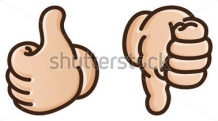 Раздаточный материал.Индивидуальная работа разработана в 4 вариантаходинаковой сложности. В каждом вариантеподобраны задачи трех уровней сложности.К каждой задаче разработаны дескрипторы.Учебник Геометрия       7 класс